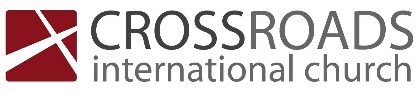 The Sojourner’s Life1 PeterBe Grounded in Your Salvation(1 Peter 1:1-12)John 18:36Jesus answered, “My kingdom is not of this world. If my kingdom were of this world, my servants would have been fighting, that I might not be delivered over to the Jews. But my kingdom is not from the world.”2 Corinthians 4:4In their case the god of this world has blinded the minds of the unbelievers, to keep them from seeing the light of the gospel of the glory of Christ, who is the image of God.John 16:33“I have said these things to you, that in me you may have peace. In the world you will have tribulation. But take heart; I have overcome the world.”John 15:18-1918 “If the world hates you, know that it has hated me before it hated you. 19 If you were of the world, the world would love you as its own; but because you are not of the world, but I chose you out of the world, therefore the world hates you.”Recognize your identity is in Christ and not the world (1:1-2)You are planned by GodActs 13:48And when the Gentiles heard this, they began rejoicing and glorifying the word of the Lord, and as many as were appointed to eternal life believed.Romans 11:2God has not rejected his people whom he foreknew. Do you not know what the Scripture says of Elijah, how he appeals to God against Israel?You are set apart from the worldYou live by different standards than the world“Those who understand themselves as God’s elect have the ammunition to resist the norms and culture of the society they inhabit. Divine election reminds the readers that they have status, not because they are so worthy or noble but because God has bestowed his grace upon them. Hence, they have the energy to counter accepted cultural norms and to live in accord with God’s purpose.”Thomas SchreinerYou are forgiven by the blood of Christ Exodus 24:5-85 And he sent young men of the people of Israel, who offered burnt offerings and sacrificed peace offerings of oxen to the Lord. 6 And Moses took half of the blood and put it in basins, and half of the blood he threw against the altar. 7 Then he took the Book of the Covenant and read it in the hearing of the people. And they said, “All that the Lord has spoken we will do, and we will be obedient.” 8 And Moses took the blood and threw it on the people and said, “Behold the blood of the covenant that the Lord has made with you in accordance with all these words.Hebrews 9:13-1413 For if the blood of goats and bulls, and the sprinkling of defiled persons with the ashes of a heifer, sanctify for the purification of the flesh, 14 how much more will the blood of Christ, who through the eternal Spirit offered himself without blemish to God, purify our conscience from dead works to serve the living God.Realize God’s ongoing work in your life (1:3-12)Your future reward is securedYour current suffering has purpose“If you have but little love to Christ, you will be apt to faint in the day of adversity, to shrink when you are called to take up His cross and suffer for his sake. Lesser sufferings will discompose you, greater sufferings will frighten and amaze you, and you will be in danger of turning into fearful apostates in time of great trials. There is need of great love to Christ, as well as great faith, to carry you through sufferings with courage, that you may persevere unto the end.”Thomas Vincent, The True Believer’s Love to the Unseen ChristMessiah’s sufferings (Gen 3:15; Pss 22:1-18; 34:19-20; 69:21; Isa 50:6; 52:14-15; 53:1-12; Zech 12:10; 13:7) Messiah’s glory (Pss 2; 16:10; 22:22; 45:7; 110:1, 4; Isa 9:6; 40:3-11; 42:1-4; 61:1-3; Jer 33:14-15; Ezek 34:23; Dan 7:13-14; Mal 3:1-3)How does our love for Christ affect us?It balances us when we prosper in lifeIt buoys us when sinking in despair of afflictions in lifeIt motivates us to serve him without external obligationIt guards us against temptations of the sinful fleshIt prepares you to suffer for ChristIt comforts us in griefIt surpasses love of others and ministry endeavoursIt is a privilege not shared by any other creatureThomas Vincent, The True Believer’s Love to the Unseen Christ15-05-2022 CIC